ИНФОРМАЦИОННОЕ СООБЩЕНИЕ О ПРОВЕДЕНИИ ПУБЛИЧНЫХ СЛУШАНИЙ ПО УТВЕРЖДЕНИЮ ПРОЕКТА ПЛАНИРОВКИ И ПРОЕКТА МЕЖЕВАНИЯ ТЕРРИТОРИИ НА ОБЪЕКТ: «Газопровод высокого давления II категории к объекту «Пермский край, Добрянский район, Краснослудское сельское поселение. ООО «Совхоз Всходы», Урочище «Королёво»».Тема: «Утверждение проекта планировки и проекта межевания территории объекта «Газопровод высокого давления II категории к объекту «Пермский край, Добрянский район, Краснослудское сельское поселение. ООО «Совхоз Всходы», Урочище «Королёво»».Вопросы: Утвердить проект планировки и проект межевания территории объекта «Газопровод высокого давления II категории к объекту «Пермский край, Добрянский район, Краснослудское сельское поселение. ООО «Совхоз Всходы», Урочище «Королёво»»Проект постановления главы Добрянского муниципального района.Порядок учета предложений по проекту постановления главы Добрянского муниципального района.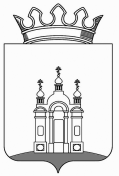 ГЛАВА ДОБРЯНСКОГО МУНИЦИПАЛЬНОГО РАЙОНАПОСТАНОВЛЕНИЕ (проект)Об утверждении проекта планировки и проекта межевания территории объекта «Газопровод высокого давления II категории к объекту «Пермский край, Добрянский район, Краснослудское сельское поселение. ООО «Совхоз Всходы», Урочище «Королёво»»В соответствии с п. 20 ч. 1 ст.14, ст. 28 Федерального закона от 06 октября 2003 г. № 131-ФЗ «Об общих принципах организации местного самоуправления в Российской Федерации», статьей 46 Градостроительного кодекса Российской Федерации, статьей 14 Устава Добрянского муниципального района, решением Земского Собрания Добрянского муниципального района от 21.09.2011 № 169 «Об утверждении положения о публичных слушаниях в Добрянском муниципальном районе», постановлением главы муниципального района от 31 декабря 2015г № 3 «О назначении публичных слушаний по проекту планировки и проекту межевания территории объекта «Газопровод высокого давления II категории к объекту «Пермский край, Добрянский район, Краснослудское сельское поселение. ООО «Совхоз Всходы», Урочище «Королёво»»», с учетом результатов публичных слушанийПОСТАНОВЛЯЮ:Утвердить проект планировки и проект межевания территории объекта «Газопровод высокого давления II категории к объекту «Пермский край, Добрянский район, Краснослудское сельское поселение. ООО «Совхоз Всходы», Урочище «Королёво»»Опубликовать настоящее постановление в официальном источнике опубликования.Контроль за исполнением настоящего постановления оставляю за собой.Глава муниципального района –Глава администрацииДобрянского муниципального района К.В. Лызов
Приложение 1 к проекту постановления главыДобрянского муниципального районаот ____________ года № ____ПОРЯДОКУЧЕТА ПРЕДЛОЖЕНИЙ ПО ПРОЕКТУ ПОСТАНОВЛЕНИЯ ГЛАВЫ ДОБРЯНСКОГО МУНИЦИПАЛЬНОГО РАЙОНА«Об утверждении проекта планировки и проекта межевания территории объекта «Газопровод высокого давления II категории к объекту «Пермский край, Добрянский район, Краснослудское сельское поселение. ООО «Совхоз Всходы», Урочище «Королёво»»И УЧАСТИЯ ГРАЖДАН В ЕГО ОБСУЖДЕНИИ1. Предложения к проекту постановления главы Добрянского муниципального района «Об утверждении проекта планировки и проекта межевания территории объекта «Газопровод высокого давления II категории к объекту «Пермский край, Добрянский район, Краснослудское сельское поселение. ООО «Совхоз Всходы», Урочище «Королёво»» (далее Постановление главы) принимаются от граждан Российской Федерации, постоянно проживающих на территории Добрянского муниципального района и достигших возраста 18 лет.2. Предложения граждан принимаются со дня опубликования проекта постановления главы по 27 января 2016 года включительно. Предложения, направленные по истечении указанного срока, не рассматриваются.3. Предложения направляются в письменном виде по форме, согласно приложению к настоящему Порядку.4. Предложения принимаются организационным комитетом по подготовке и организации проведения публичных слушаний (предоставляются лично либо через доверенное лицо) в Администрации Добрянского муниципального района по адресу: 618740, Пермский край, Добрянский муниципальный район, г. Добрянка, ул. Советская, д.14 в рабочие дни с 8.30 до 13.00 и с 14.00 до 17.30 в каб. №305, в Управлении градостроительства и инфраструктуры администрации Добрянского муниципального района по адресу: г. Добрянка, ул. Копылова, 10, кабинет № 4 в рабочие дни с 8-30 до 13.00 и с 14.00 до 17.30 по местному времени, а также в администрации Краснослудского сельского поселения по адресу: д. Залесная, пер. Советский, 3 в рабочие дни с 8.30 до 13.00 и с 14.00 до 17.30 по местному времени, через интернет приемную Добрянского муниципального района сайте в сети «Интернет»: http://dobrraion.ru/, либо направляются по почте по адресу: 618740 Пермский край, г.Добрянка,  ул. Советская, д.14 или 618740 Пермский край, г. Добрянка, ул. Копылова, 10 с пометкой на конверте «В организационный комитет по подготовке и организации проведения публичных слушаний».5. Поступившие предложения рассматриваются на заседании организационного комитета по подготовке и организации проведения публичных слушаний.6. По итогам рассмотрения каждого предложения организационный комитет принимает решение об его принятии и внесении соответствующих изменений и (или) дополнений в проект постановления главы либо об отклонении предложения.7. Обсуждение проекта постановления главы проводится в форме публичных слушаний в порядке, установленном решением Земского Собрания Добрянского муниципального района от 21.09.2011 года № 169 «Об утверждении Положения о публичных слушаниях в Добрянском муниципальном районе».Приложение к Порядку учета предложений по проекту постановления главыДобрянского муниципального района«Об утверждении проекта  планировки и проекта межевания территории объекта «Газопровод высокого давления II категории к объекту «Пермский край, Добрянский район, Краснослудское сельское поселение. ООО «Совхоз Всходы», Урочище «Королёво»»» и участия граждан в его обсужденииПредложения по проекту постановления главы Добрянского муниципального района«Об утверждении проекта планировки и проекта межевания территории объекта «Газопровод высокого давления II категории к объекту «Пермский край, Добрянский район, Краснослудское сельское поселение. ООО «Совхоз Всходы», Урочище «Королёво»»»Фамилия, имя, отчество гражданина __________________________Год рождения _______________________________________________Адрес места жительства _____________________________________Личная подпись и дата __________________________________________________                                                                                           №  ______N 
п/пСтатья, пункт,
абзац    Редакция проекта
решения    Предлагаемая
редакция Обоснование